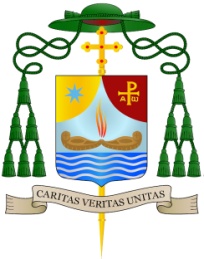 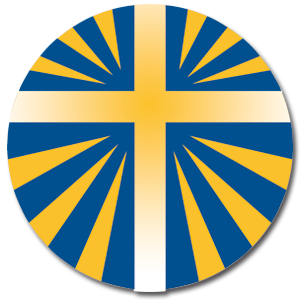 Mese della Pace 2015MODULO ORDINE MATITE SPROUTN. Confezioni Matite ORDINATE 				Data richiesta per la consegna 		PRENOTATO DA: nome ecognomecellulare 					 e-mail 	Parrocchia	Associazione              CittàCOSTO: € 4,00 da 1 a 200 confezioni (3 matite in ogni confezione)€ 3,50 da 201 confezioni in poiLe spese di spedizione sono a carico delle singole Parrocchie.Per ordinare le matite sprout è necessario compilare il presente modulo d’ordine in ogni sua parte e inviarlo all’indirizzo settoreacr@acoppidopalmi.org entro, e non oltre, DOMENICA 11 gennaio 2015.Per qualunque altra informazione è possibile contattarci tramite l’e-mail indicato sopra o al numero 392/9062927 (Angela - Responsabile diocesana ACR).